Информационно-образовательное мероприятие "Влияние табака на здоровье подростка"В преддверии республиканской информационно-образовательной акции "Беларусь против табака" 19 мая 2022 года в детской городской библиотеке состоялась встреча учащихся ГУО "Средняя школа №4 г.Осиповичи" с работниками библиотеки, инструктором-валеологом УЗ "Осиповичский райЦГЭ" Пересыпкиной Т.В., служителем православной церкви в д.Проща Максимом.Библиотекарь рассказала ребятам об исторических фактах открытия табака и вовлечении в табакокурение всего мира. О мерах профилактики табакокурения, которые применялись на Руси и в других государствах.В интересной беседе с инструктором-валеологом ребята узнали каким способом табачные диллеры завлекают молодежь в табачную зависимость, как табак влияет на весь организ в целом, почему вредно курить табак или "парить" электронную сигарету.О духовно-нравственной стороне данного вопроса рассказал служитель Максим. Как сказать "нет" соблазну? Как не пойти наповоду компании друзей, предлагающей покурить? - на эти вопросы ребята попытались ответить сами.В заключение мероприятия ребятам продемонстрирован видеосюжет на тему "Твое дело табак".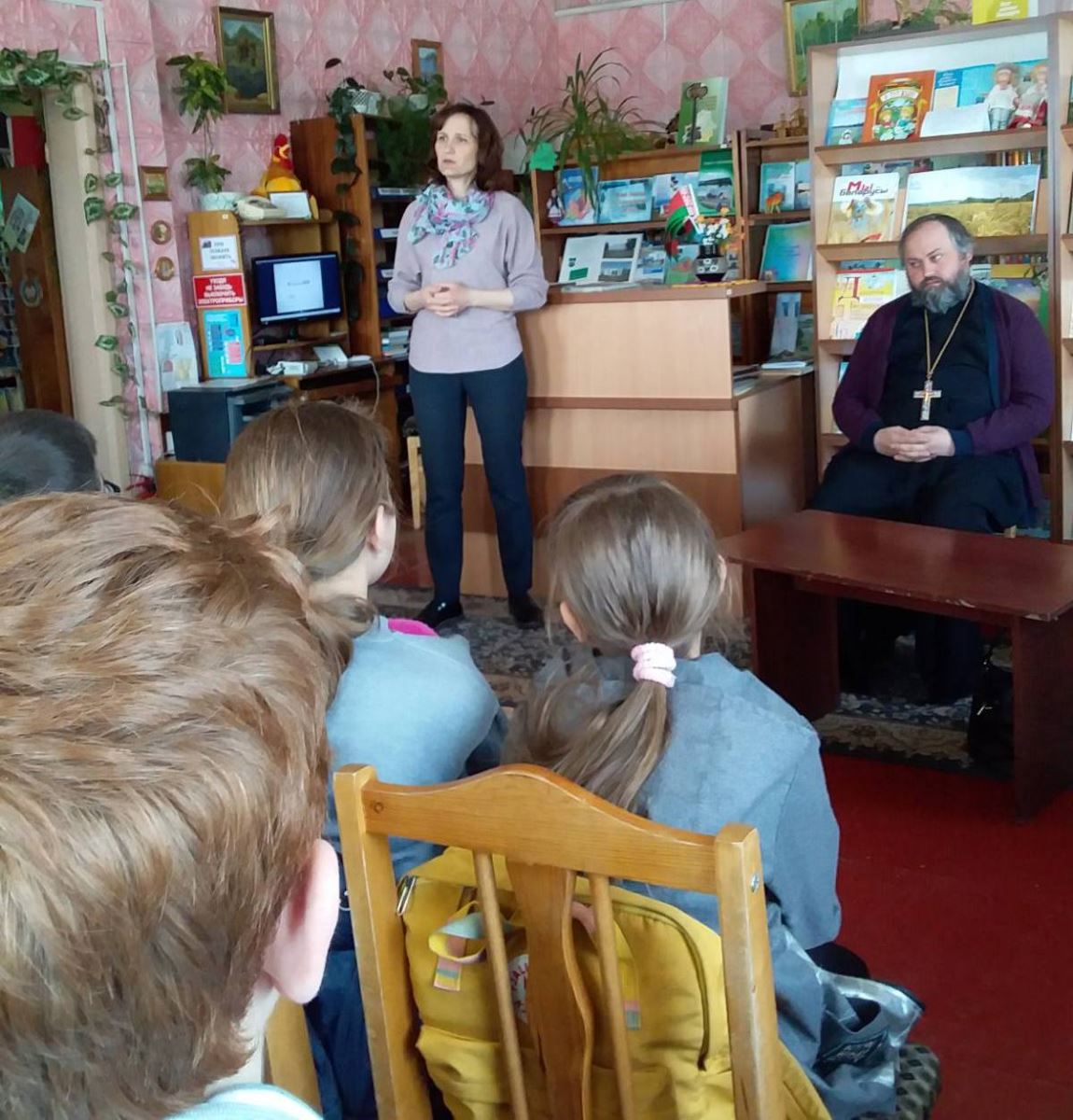 